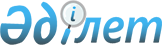 О бюджетах села, сельских округов Амангельдинского района на 2020 - 2022 годы
					
			С истёкшим сроком
			
			
		
					Решение маслихата Амангельдинского района Костанайской области от 13 января 2020 года № 344. Зарегистрировано Департаментом юстиции Костанайской области 15 января 2020 года № 8894. Прекращено действие в связи с истечением срока
      В соответствии со статьей 75 Бюджетного кодекса Республики Казахстан от 4 декабря 2008 года и статьей 6 Закона Республики Казахстан от 23 января 2001 года "О местном государственном управлении и самоуправлении в Республике Казахстан" Амангельдинский районный маслихат РЕШИЛ: 
      1. Утвердить бюджет Амангельдинского сельского округа на 2020-2022 годы согласно приложениям 1, 2 и 3 соответственно, в том числе на 2020 год в следующих объемах:
      1) доходы – 433 356,7 тысяч тенге, в том числе по:
      налоговым поступлениям – 4 233,0 тысяч тенге;
      неналоговым поступлениям – 223,0 тысяч тенге;
      поступления от продажи основного капитала – 0,0 тысяч тенге;
      поступлениям трансфертов – 428 900,7 тысяч тенге;
      2) затраты – 434 648,0 тысяч тенге;
      3) чистое бюджетное кредитование – 0,0 тысяч тенге, в том числе:
      бюджетные кредиты – 0,0 тысяч тенге;
      погашение бюджетных кредитов – 0,0 тысяч тенге;
      4) сальдо по операциям с финансовыми активами – 0,0 тысяч тенге, в том числе: приобретение финансовых активов – 0,0 тысяч тенге;
      5) дефицит (профицит) бюджета – - 1 291,3 тысяч тенге;
      6) финансирование дефицита (использование профицита) бюджета – 1 291,3 тысяч тенге.
      Сноска. Пункт 1 – в редакции решения маслихата Амангельдинского района Костанайской области от 23.10.2020 № 408 (вводится в действие с 01.01.2020).


      2. Учесть, что в бюджете Амангельдинского сельского округа предусмотрен объем субвенции, передаваемых из районного бюджета на 2020 год в сумме – 183 343,0 тысяч тенге.
      3. Утвердить бюджет Амантогайского сельского округа на 2020-2022 годы согласно приложениям 4, 5 и 6 соответственно, в том числе на 2020 год в следующих объемах:
      1) доходы – 41 222,0 тысяч тенге, в том числе по:
      налоговым поступлениям – 191,0 тысяч тенге;
      неналоговым поступлениям – 59,0 тысяч тенге;
      поступления от продажи основного капитала – 0,0 тысяч тенге;
      поступлениям трансфертов – 40 972,0 тысяч тенге;
      2) затраты – 41 222,0 тысяч тенге;
      3) чистое бюджетное кредитование – 0,0 тысяч тенге, в том числе:
      бюджетные кредиты – 0,0 тысяча тенге;
      погашение бюджетных кредитов – 0,0 тысячи тенге;
      4) сальдо по операциям с финансовыми активами – 0,0 тысячи тенге, в том числе: приобретение финансовых активов – 0,0 тысячи тенге;
      5) дефицит (профицит) бюджета – - 0,0 тысяч тенге;
      6) финансирование дефицита (использование профицита) бюджета – 0,0 тысяч тенге.
      Сноска. Пункт 3 – в редакции решения маслихата Амангельдинского района Костанайской области от 23.10.2020 № 408 (вводится в действие с 01.01.2020).


      4. Учесть, что в бюджете Амантогайского сельского округа предусмотрен объем субвенции, передаваемых из районного бюджета на 2020 год в сумме – 13 972,0 тысяч тенге.
      5. Утвердить бюджет села Аксай на 2020-2022 годы согласно приложениям 7, 8 и 9 соответственно, в том числе на 2020 год в следующих объемах:
      1) доходы – 10 191,0 тысяч тенге, в том числе по:
      налоговым поступлениям – 101,0 тысяч тенге;
      неналоговым поступлениям – 13,0 тысяч тенге;
      поступления от продажи основного капитала – 0,0 тысяч тенге;
      поступлениям трансфертов – 10 077,0 тысяч тенге;
      2) затраты – 10 191,0 тысяч тенге;
      3) чистое бюджетное кредитование – 0,0 тысяч тенге, в том числе:
      бюджетные кредиты – 0,0 тысяча тенге;
      погашение бюджетных кредитов – 0,0 тысячи тенге;
      4) сальдо по операциям с финансовыми активами – 0,0 тысячи тенге, в том числе: приобретение финансовых активов – 0,0 тысячи тенге;
      5) дефицит (профицит) бюджета – - 0,0 тысяч тенге;
      6) финансирование дефицита (использование профицита) бюджета – 0,0 тысяч тенге.
      6. Учесть, что в бюджете села Аксай предусмотрен объем субвенции, передаваемых из районного бюджета на 2020 год в сумме – 10 077,0 тысяч тенге.
      7. Утвердить бюджет Байгабылского сельского округа на 2020-2022 годы согласно приложениям 10, 11 и 12 соответственно, в том числе на 2020 год в следующих объемах:
      1) доходы – 11 264,0 тысяч тенге, в том числе по:
      налоговым поступлениям – 174,0 тысяч тенге;
      неналоговым поступлениям – 48,0 тысяч тенге;
      поступления от продажи основного капитала – 0,0 тысяч тенге;
      поступлениям трансфертов – 11 042,0 тысяч тенге;
      2) затраты – 11 264,0 тысяч тенге;
      3) чистое бюджетное кредитование – 0,0 тысяч тенге, в том числе:
      бюджетные кредиты – 0,0 тысяча тенге;
      погашение бюджетных кредитов – 0,0 тысячи тенге;
      4) сальдо по операциям с финансовыми активами – 0,0 тысячи тенге, в том числе: приобретение финансовых активов – 0,0 тысячи тенге;
      5) дефицит (профицит) бюджета – - 0,0 тысяч тенге;
      6) финансирование дефицита (использование профицита) бюджета – 0,0 тысяч тенге.
      Сноска. Пункт 7 – в редакции решения маслихата Амангельдинского района Костанайской области от 23.10.2020 № 408 (вводится в действие с 01.01.2020).


      8. Учесть, что в бюджете Байгабылского сельского округа предусмотрен объем субвенции, передаваемых из районного бюджета на 2020 год в сумме – 10 792,0 тысяч тенге.
      9. Утвердить бюджет Кабыргинского сельского округа на 2020-2022 годы согласно приложениям 13, 14 и 15 соответственно, в том числе на 2020 год в следующих объемах:
      1) доходы – 16 332,0 тысяч тенге, в том числе по:
      налоговым поступлениям – 14,0 тысяч тенге;
      неналоговым поступлениям – 0,0 тысяч тенге;
      поступления от продажи основного капитала – 0,0 тысяч тенге;
      поступлениям трансфертов – 16 318,0 тысяч тенге;
      2) затраты – 16 332,0 тысяч тенге;
      3) чистое бюджетное кредитование – 0,0 тысяч тенге, в том числе:
      бюджетные кредиты – 0,0 тысяча тенге;
      погашение бюджетных кредитов – 0,0 тысячи тенге;
      4) сальдо по операциям с финансовыми активами – 0,0 тысячи тенге, в том числе: приобретение финансовых активов – 0,0 тысячи тенге;
      5) дефицит (профицит) бюджета – - 0,0 тысяч тенге;
      6) финансирование дефицита (использование профицита) бюджета – 0,0 тысяч тенге.
      10. Учесть, что в бюджете Кабыргинского сельского округа предусмотрен объем субвенции, передаваемых из районного бюджета на 2020 год в сумме – 10 918,0 тысяч тенге.
      11. Утвердить бюджет Карасуского сельского округа на 2020-2022 годы согласно приложениям 16, 17 и 18 соответственно, в том числе на 2020 год в следующих объемах:
      1) доходы – 13 747,0 тысяч тенге, в том числе по:
      налоговым поступлениям – 117,0 тысяч тенге;
      неналоговым поступлениям – 37,0 тысяч тенге;
      поступления от продажи основного капитала – 0,0 тысяч тенге;
      поступлениям трансфертов – 13 593,0 тысяч тенге;
      2) затраты – 13 747,0 тысяч тенге;
      3) чистое бюджетное кредитование – 0,0 тысяч тенге, в том числе:
      бюджетные кредиты – 0,0 тысяча тенге;
      погашение бюджетных кредитов – 0,0 тысячи тенге;
      4) сальдо по операциям с финансовыми активами – 0,0 тысячи тенге, в том числе: приобретение финансовых активов – 0,0 тысячи тенге;
      5) дефицит (профицит) бюджета – - 0,0 тысяч тенге;
      6) финансирование дефицита (использование профицита) бюджета – 0,0 тысяч тенге.
      Сноска. Пункт 11 – в редакции решения маслихата Амангельдинского района Костанайской области от 23.10.2020 № 408 (вводится в действие с 01.01.2020).


      12. Учесть, что в бюджете Карасуского сельского округа предусмотрен объем субвенции, передаваемых из районного бюджета на 2020 год в сумме – 13 593,0 тысяч тенге.
      13. Утвердить бюджет Кумкешуского сельского округа на 2020-2022 годы согласно приложениям 19, 20 и 21 соответственно, в том числе на 2020 год в следующих объемах:
      1) доходы – 12 312,0 тысяч тенге, в том числе по:
      налоговым поступлениям – 136,0 тысяч тенге;
      неналоговым поступлениям – 19,0 тысяч тенге;
      поступления от продажи основного капитала – 0,0 тысяч тенге;
      поступлениям трансфертов – 12 157,0 тысяч тенге;
      2) затраты – 12 312,0 тысяч тенге;
      3) чистое бюджетное кредитование – 0,0 тысяч тенге, в том числе:
      бюджетные кредиты – 0,0 тысяча тенге;
      погашение бюджетных кредитов – 0,0 тысячи тенге;
      4) сальдо по операциям с финансовыми активами – 0,0 тысячи тенге, в том числе: приобретение финансовых активов – 0,0 тысячи тенге;
      5) дефицит (профицит) бюджета – - 0,0 тысяч тенге;
      6) финансирование дефицита (использование профицита) бюджета – 0,0 тысяч тенге.
      Сноска. Пункт 13 – в редакции решения маслихата Амангельдинского района Костанайской области от 23.10.2020 № 408 (вводится в действие с 01.01.2020).


      14. Учесть, что в бюджете Кумкешуского сельского округа предусмотрен объем субвенции, передаваемых из районного бюджета на 2020 год в сумме – 12 157,0 тысяч тенге.
      15. Утвердить бюджет Тастинского сельского округа на 2020-2022 годы согласно приложениям 22, 23 и 24 соответственно, в том числе на 2020 год в следующих объемах:
      1) доходы – 16 523,0 тысяч тенге, в том числе по:
      налоговым поступлениям – 1 478,0 тысяч тенге;
      неналоговым поступлениям – 192,0 тысяч тенге;
      поступления от продажи основного капитала – 0,0 тысяч тенге;
      поступлениям трансфертов – 14 853,0 тысяч тенге;
      2) затраты – 16 523,0 тысяч тенге;
      3) чистое бюджетное кредитование – 0,0 тысяч тенге, в том числе:
      бюджетные кредиты – 0,0 тысяча тенге;
      погашение бюджетных кредитов – 0,0 тысячи тенге;
      4) сальдо по операциям с финансовыми активами – 0,0 тысячи тенге, в том числе: приобретение финансовых активов – 0,0 тысячи тенге;
      5) дефицит (профицит) бюджета – - 0,0 тысяч тенге;
      6) финансирование дефицита (использование профицита) бюджета – 0,0 тысяч тенге.
      16. Учесть, что в бюджете Тастинского сельского округа предусмотрен объем субвенции, передаваемых из районного бюджета на 2020 год в сумме – 14 853,0 тысяч тенге.
      17. Утвердить бюджет Урпекского сельского округа на 2020-2022 годы согласно приложениям 25, 26 и 27 соответственно, в том числе на 2020 год в следующих объемах:
      1) доходы – 18 981,0 тысяч тенге, в том числе по:
      налоговым поступлениям – 858,0 тысяч тенге;
      неналоговым поступлениям – 48,0 тысяч тенге;
      поступления от продажи основного капитала – 0,0 тысяч тенге;
      поступлениям трансфертов – 18 075,0 тысяч тенге;
      2) затраты – 18 981,0 тысяч тенге;
      3) чистое бюджетное кредитование – 0,0 тысяч тенге, в том числе:
      бюджетные кредиты – 0,0 тысяча тенге;
      погашение бюджетных кредитов – 0,0 тысячи тенге;
      4) сальдо по операциям с финансовыми активами – 0,0 тысячи тенге, в том числе: приобретение финансовых активов – 0,0 тысячи тенге;
      5) дефицит (профицит) бюджета – - 0,0 тысяч тенге;
      6) финансирование дефицита (использование профицита) бюджета – 0,0 тысяч тенге.
      18. Учесть, что в бюджете Урпекского сельского округа предусмотрен объем субвенции, передаваемых из районного бюджета на 2020 год в сумме – 12 675,0 тысяч тенге.
      19. Утвердить бюджет Уштогайского сельского округа на 2020-2022 годы согласно приложениям 28, 29 и 30 соответственно, в том числе на 2020 год в следующих объемах:
      1) доходы – 12 252,0 тысяч тенге, в том числе по:
      налоговым поступлениям – 403,0 тысяч тенге;
      неналоговым поступлениям – 0,0 тысяча тенге;
      поступления от продажи основного капитала – 0,0 тысяч тенге;
      поступлениям трансфертов – 11 849,0 тысяч тенге;
      2) затраты – 12 252,0 тысяч тенге;
      3) чистое бюджетное кредитование – 0,0 тысяч тенге, в том числе:
      бюджетные кредиты – 0,0 тысяча тенге;
      погашение бюджетных кредитов – 0,0 тысячи тенге;
      4) сальдо по операциям с финансовыми активами – 0,0 тысячи тенге, в том числе: приобретение финансовых активов – 0,0 тысячи тенге;
      5) дефицит (профицит) бюджета – - 0,0 тысяч тенге;
      6) финансирование дефицита (использование профицита) бюджета – 0,0 тысяч тенге.
      20. Учесть, что в бюджете Уштогайского сельского округа предусмотрен объем субвенции, передаваемых из районного бюджета на 2020 год в сумме – 11 849,0 тысяч тенге.
      21. Объем бюджетных изъятий из бюджетов села, сельских округов в районный бюджет не предусмотрено.
      22. Настоящее решение вводится в действие с 1 января 2020 года. Бюджет Амангельдинского сельского округа Амангельдинского района на 2020 год
      Сноска. Приложение 1 – в редакции решения маслихата Амангельдинского района Костанайской области от 23.10.2020 № 408 (вводится в действие с 01.01.2020). Бюджет Амангельдинского сельского округа Амангельдинского района на 2021 год Бюджет Амангельдинского сельского округа Амангельдинского района на 2022 год Бюджет Амантогайского сельского округа Амангельдинского района на 2020 год
      Сноска. Приложение 4 – в редакции решения маслихата Амангельдинского района Костанайской области от 23.10.2020 № 408 (вводится в действие с 01.01.2020). Бюджет Амантогайского сельского округа Амангельдинского района на 2021 год Бюджет Амантогайского сельского округа Амангельдинского района на 2022 год Бюджет села Аксай Амангельдинского района на 2020 год Бюджет села Аксай Амангельдинского района на 2021 год Бюджет села Аксай Амангельдинского района на 2022 год Бюджет Байгабылского сельского округа Амангельдинского района на 2020 год
      Сноска. Приложение 10 – в редакции решения маслихата Амангельдинского района Костанайской области от 23.10.2020 № 408 (вводится в действие с 01.01.2020). Бюджет Байгабылского сельского округа Амангельдинского района на 2021 год Бюджет Байгабылского сельского округа Амангельдинского района на 2022 год Бюджет Кабыргинского сельского округа Амангельдинского района на 2020 год Бюджет Кабыргинского сельского округа Амангельдинского района на 2021 год Бюджет Кабыргинского сельского округа Амангельдинского района на 2022 год Бюджет Карасуского сельского округа Амангельдинского района на 2020 год
      Сноска. Приложение 16 – в редакции решения маслихата Амангельдинского района Костанайской области от 23.10.2020 № 408 (вводится в действие с 01.01.2020). Бюджет Карасуского сельского округа Амангельдинского района на 2021 год Бюджет Карасуского сельского округа Амангельдинского района на 2022 год Бюджет Кумкешуского сельского округа Амангельдинского района на 2020 год
      Сноска. Приложение 19 – в редакции решения маслихата Амангельдинского района Костанайской области от 23.10.2020 № 408 (вводится в действие с 01.01.2020). Бюджет Кумкешуского сельского округа Амангельдинского района на 2021 год Бюджет Кумкешуского сельского округа Амангельдинского района на 2022 год Бюджет Тастинского сельского округа Амангельдинского района на 2020 год Бюджет Тастинского сельского округа Амангельдинского района на 2021 год Бюджет Тастинского сельского округа Амангельдинского района на 2022 год Бюджет Урпекского сельского округа Амангельдинского района на 2020 год Бюджет Урпекского сельского округа Амангельдинского района на 2021 год Бюджет Урпекского сельского округа Амангельдинского района на 2022 год Бюджет Уштогайского сельского округа Амангельдинского района на 2020 год Бюджет Уштогайского сельского округа Амангельдинского района на 2021 год Бюджет Уштогайского сельского округа Амангельдинского района на 2022 год
					© 2012. РГП на ПХВ «Институт законодательства и правовой информации Республики Казахстан» Министерства юстиции Республики Казахстан
				
      Председатель сессий

З. Нурханова

      Секретарь Амангельдинского районного маслихата

К. Кеделбаев
Приложение 1
к решению Амангельдинского
районного маслихата
от 13 января 2020 года
№ 344
Категория
Категория
Категория
Категория
Категория
Сумма, тысяч тенге
Класс
Класс
Класс
Класс
Сумма, тысяч тенге
Подкласс
Подкласс
Подкласс
Сумма, тысяч тенге
Специфика
Специфика
Сумма, тысяч тенге
Наименование
Сумма, тысяч тенге
1
2
3
4
5
6
I
І. Доходы
433 356,7
1
00
0
00
Налоговые поступления
4 233,0
1
04
0
00
Hалоги на собственность
4 233,0
1
04
1
00
Hалоги на имущество
422,0
1
04
3
00
Земельный налог
549,0
1
04
4
00
Hалог на транспортные средства
3 262,0
2
00
0
00
Неналоговые поступления
223,0
2
01
0
00
Доходы от государственной собственности
223,0
2
01
5
00
Доходы от аренды имущества, находящегося в государственной собственности
223,0
4
00
0
00
Поступления трансфертов
428 900,7
4
02
0
00
Трансферты из вышестоящих органов государственного управления
428 900,7
4
02
3
00
Трансферты из районного (города областного значения) бюджета
428 900,7
Функциональная группа
Функциональная группа
Функциональная группа
Функциональная группа
Функциональная группа
Сумма, тысяч тенге
Функциональная подгруппа
Функциональная подгруппа
Функциональная подгруппа
Функциональная подгруппа
Сумма, тысяч тенге
Администратор бюджетных программ
Администратор бюджетных программ
Администратор бюджетных программ
Сумма, тысяч тенге
Программа
Программа
Сумма, тысяч тенге
Наименование
Сумма, тысяч тенге
ІІ. Затраты
434 648,0
01
Государственные услуги общего характера
29 481,3
1
Представительные, исполнительные и другие органы, выполняющие общие функции государственного управления
29 481,3
124
Аппарат акима города районного значения, села, поселка, сельского округа
29 481,3
001
Услуги по обеспечению деятельности акима города районного значения, села, поселка, сельского округа
29 416,3
032
Капитальные расходы подведомственных государственных учреждений и организаций
65,0
04
Образование
134 610,0
1
Дошкольное воспитание и обучение
134 610,0
124
Аппарат акима города районного значения, села, поселка, сельского округа
134 610,0
004
Дошкольное воспитание и обучение и организация медицинского обслуживания в организациях дошкольного воспитания и обучения
134 610,0
07
Жилищно-коммунальное хозяйство
33 323,9
1
Жилищное хозяйство
15 309,9
124
Аппарат акима города районного значения, села, поселка, сельского округа
15 309,9
007
Организация сохранения государственного жилищного фонда города районного значения, села, поселка, сельского округа
15 309,9
3
Благоустройство населенных пунктов
18 014,0
124
Аппарат акима города районного значения, села, поселка, сельского округа
18 014,0
008
Освещение улиц в населенных пунктах
4 600,0
009
Обеспечение санитарии населенных пунктов
54,0
011
Благоустройство и озеленение населенных пунктов
13 360,0
12
Транспорт и коммуникации
28 211,8
1
Автомобильный транспорт
28 211,8
124
Аппарат акима города районного значения, села, поселка, сельского округа
28 211,8
013
Обеспечение функционирования автомобильных дорог в городах районного значения, селах, поселках, сельских округах
250,0
045
Капитальный и средний ремонт автомобильных дорог в городах районного значения, селах, поселках, сельских округах
27 961,8
13
Прочие
186 197,0
9
Прочие
186 197,0
124
Аппарат акима города районного значения, села, поселка, сельского округа
186 197,0
057
Реализация мероприятий по социальной и инженерной инфраструктуре в сельских населенных пунктах в рамках проекта "Ауыл-Ел бесігі"
186 197,0
15
Трансферты
22 824,0
1
Трансферты
22 824,0
124
Аппарат акима города районного значения, села, поселка, сельского округа
22 824,0
051
Целевые текущие трансферты из нижестоящего бюджета на компенсацию потерь вышестоящего бюджета в связи с изменением законодательства
22 824,0
ІІІ. Чистое бюджетное кредитование
0,0
IV. Сальдо по операциям с финансовыми активами
0,0
Приобретение финансовых активов
0,0
V. Дефицит (профицит) бюджета
-1 291,3
VI. Финансирование дефицита (использование профицита) бюджета
1 291,3Приложение 2
к решению Амангельдинского
районного маслихата
от 13 января 2020 года
№ 344
Категория
Категория
Категория
Категория
Категория
Категория
Класс
Класс
Класс
Класс
Класс
Подкласс
Подкласс
Подкласс
Подкласс
Специфика
Специфика
Специфика
Наименование
Сумма, тысяч тенге
1
2
3
4
5
6
I
І. Доходы
317810,0
1
00
0
00
Налоговые поступления
9795,0
1
04
0
00
Hалоги на собственность
9795,0
1
04
1
00
Hалоги на имущество
722,0
1
04
3
00
Земельный налог
577,0
1
04
4
00
Hалог на транспортные средства
8496,0
2
00
0
00
Неналоговые поступления
223,0
2
01
0
00
Доходы от государственной собственности
223,0
2
01
5
00
Доходы от аренды имущества, находящегося в государственной собственности
223,0
4
00
0
00
Поступления трансфертов
307792,0
4
02
0
00
Трансферты из вышестоящих органов государственного управления
307792,0
4
02
3
00
Трансферты из районного (города областного значения) бюджета
307792,0
Функциональная группа
Функциональная группа
Функциональная группа
Функциональная группа
Функциональная группа
Функциональная группа
Функциональная подгруппа
Функциональная подгруппа
Функциональная подгруппа
Функциональная подгруппа
Функциональная подгруппа
Администратор бюджетных программ
Администратор бюджетных программ
Администратор бюджетных программ
Администратор бюджетных программ
Программа
Программа
Программа
Наименование
Сумма, тысяч тенге
ІІ. Затраты
317810,0
01
Государственные услуги общего характера
29806,0
1
Представительные, исполнительные и другие органы, выполняющие общие функции государственного управления
29806,0
124
Аппарат акима города районного значения, села, поселка, сельского округа
29806,0
001
Услуги по обеспечению деятельности акима города районного значения, села, поселка, сельского округа
29806,0
04
Образование
145666,0
1
Дошкольное воспитание и обучение
145666,0
124
Аппарат акима города районного значения, села, поселка, сельского округа
145666,0
004
Дошкольное воспитание и обучение и организация медицинского обслуживания в организациях дошкольного воспитания и обучения
145666,0
07
Жилищно-коммунальное хозяйство
12000,0
3
Благоустройство населенных пунктов
12000,0
124
Аппарат акима города районного значения, села, поселка, сельского округа
12000,0
008
Освещение улиц в населенных пунктах
4000,0
011
Благоустройство и озеленение населенных пунктов
8000,0
13
Прочие
130338,0
9
Прочие
130338,0
124
Аппарат акима города районного значения, села, поселка, сельского округа
130338,0
057
Реализация мероприятий по социальной и инженерной инфраструктуре в сельских населенных пунктах в рамках проекта "Ауыл-Ел бесігі"
130338,0
ІІІ. Чистое бюджетное кредитование
0,0
IV. Сальдо по операциям с финансовыми активами
0,0
Приобретение финансовых активов
0,0
V. Дефицит (профицит) бюджета
0,0
VI. Финансирование дефицита (использование профицита) бюджета
0,0Приложение 3
к решению Амангельдинского
районного маслихата
от 13 января 2020 года
№ 344
Категория
Категория
Категория
Категория
Категория
Категория
Класс
Класс
Класс
Класс
Класс
Подкласс
Подкласс
Подкласс
Подкласс
Специфика
Специфика
Специфика
Наименование
Сумма, тысяч тенге
1
2
3
4
5
6
I
І. Доходы
191184,0
1
00
0
00
Налоговые поступления
10009,0
1
04
0
00
Hалоги на собственность
10009,0
1
04
1
00
Hалоги на имущество
722,0
1
04
3
00
Земельный налог
577,0
1
04
4
00
Hалог на транспортные средства
8710,0
2
00
0
00
Неналоговые поступления
223,0
2
01
0
00
Доходы от государственной собственности
223,0
2
01
5
00
Доходы от аренды имущества, находящегося в государственной собственности
223,0
4
00
0
00
Поступления трансфертов
180952,0
4
02
0
00
Трансферты из вышестоящих органов государственного управления
180952,0
4
02
3
00
Трансферты из районного (города областного значения) бюджета
180952,0
Функциональная группа
Функциональная группа
Функциональная группа
Функциональная группа
Функциональная группа
Функциональная группа
Функциональная подгруппа
Функциональная подгруппа
Функциональная подгруппа
Функциональная подгруппа
Функциональная подгруппа
Администратор бюджетных программ
Администратор бюджетных программ
Администратор бюджетных программ
Администратор бюджетных программ
Программа
Программа
Программа
Наименование
Сумма, тысяч тенге
ІІ. Затраты
191184,0
01
Государственные услуги общего характера
31098,0
1
Представительные, исполнительные и другие органы, выполняющие общие функции государственного управления
31098,0
124
Аппарат акима города районного значения, села, поселка, сельского округа
31098,0
001
Услуги по обеспечению деятельности акима города районного значения, села, поселка, сельского округа
31098,0
04
Образование
147686,0
1
Дошкольное воспитание и обучение
147686,0
124
Аппарат акима города районного значения, села, поселка, сельского округа
147686,0
004
Дошкольное воспитание и обучение и организация медицинского обслуживания в организациях дошкольного воспитания и обучения
147686,0
07
Жилищно-коммунальное хозяйство
12400,0
3
Благоустройство населенных пунктов
12400,0
124
Аппарат акима города районного значения, села, поселка, сельского округа
12400,0
008
Освещение улиц в населенных пунктах
4000,0
011
Благоустройство и озеленение населенных пунктов
8400,0
ІІІ. Чистое бюджетное кредитование
0,0
IV. Сальдо по операциям с финансовыми активами
0,0
Приобретение финансовых активов
0,0
V. Дефицит (профицит) бюджета
0,0
VI. Финансирование дефицита (использование профицита) бюджета
0,0Приложение 4
к решению Амангельдинского
районного маслихата
от 13 января 2020 года
№ 344
Категория
Категория
Категория
Категория
Категория
Сумма, тысяч тенге
Класс
Класс
Класс
Класс
Сумма, тысяч тенге
Подкласс
Подкласс
Подкласс
Сумма, тысяч тенге
Специфика
Специфика
Сумма, тысяч тенге
Наименование
Сумма, тысяч тенге
1
2
3
4
5
6
I
І. Доходы
41 222,0
1
00
0
00
Налоговые поступления
191,0
1
04
0
00
Hалоги на собственность
191,0
1
04
1
00
Hалоги на имущество
42,0
1
04
3
00
Земельный налог
80,0
1
04
4
00
Hалог на транспортные средства
69,0
2
00
0
00
Неналоговые поступления
59,0
2
01
0
00
Доходы от государственной собственности
59,0
2
01
5
00
Доходы от аренды имущества, находящегося в государственной собственности
59,0
4
00
0
00
Поступления трансфертов
40 972,0
4
02
0
00
Трансферты из вышестоящих органов государственного управления
40 972,0
4
02
3
00
Трансферты из районного (города областного значения) бюджета
40 972,0
Функциональная группа
Функциональная группа
Функциональная группа
Функциональная группа
Функциональная группа
Сумма, тысяч тенге
Функциональная подгруппа
Функциональная подгруппа
Функциональная подгруппа
Функциональная подгруппа
Сумма, тысяч тенге
Администратор бюджетных программ
Администратор бюджетных программ
Администратор бюджетных программ
Сумма, тысяч тенге
Программа
Программа
Сумма, тысяч тенге
Наименование
Сумма, тысяч тенге
ІІ. Затраты
41 222,0
01
Государственные услуги общего характера
40 971,0
1
Представительные, исполнительные и другие органы, выполняющие общие функции государственного управления
40 971,0
124
Аппарат акима города районного значения, села, поселка, сельского округа
40 971,0
001
Услуги по обеспечению деятельности акима города районного значения, села, поселка, сельского округа
40 971,0
07
Жилищно-коммунальное хозяйство
251,0
3
Благоустройство населенных пунктов
251,0
124
Аппарат акима города районного значения, села, поселка, сельского округа
251,0
008
Освещение улиц в населенных пунктах
251,0
ІІІ. Чистое бюджетное кредитование
0,0
IV. Сальдо по операциям с финансовыми активами
0,0
Приобретение финансовых активов
0,0
V. Дефицит (профицит) бюджета
0,0
VI. Финансирование дефицита (использование профицита) бюджета
0,0Приложение 5
к решению Амангельдинского
районного маслихата
от 13 января 2020 года
№ 344
Категория
Категория
Категория
Категория
Категория
Категория
Класс
Класс
Класс
Класс
Класс
Подкласс
Подкласс
Подкласс
Подкласс
Специфика
Специфика
Специфика
Наименование
Сумма, тысяч тенге
1
2
3
4
5
6
I
І. Доходы
14496,0
1
00
0
00
Налоговые поступления
889,0
1
04
0
00
Hалоги на собственность
889,0
1
04
1
00
Hалоги на имущество
42,0
1
04
3
00
Земельный налог
80,0
1
04
4
00
Hалог на транспортные средства
767,0
2
00
0
00
Неналоговые поступления
84,0
2
01
0
00
Доходы от государственной собственности
84,0
2
01
5
00
Доходы от аренды имущества, находящегося в государственной собственности
84,0
4
00
0
00
Поступления трансфертов
13523,0
4
02
0
00
Трансферты из вышестоящих органов государственного управления
13523,0
4
02
3
00
Трансферты из районного (города областного значения) бюджета
13523,0
Функциональная группа
Функциональная группа
Функциональная группа
Функциональная группа
Функциональная группа
Функциональная группа
Функциональная подгруппа
Функциональная подгруппа
Функциональная подгруппа
Функциональная подгруппа
Функциональная подгруппа
Администратор бюджетных программ
Администратор бюджетных программ
Администратор бюджетных программ
Администратор бюджетных программ
Программа
Программа
Программа
Наименование
Сумма, тысяч тенге
ІІ. Затраты
14496,0
01
Государственные услуги общего характера
14234,0
1
Представительные, исполнительные и другие органы, выполняющие общие функции государственного управления
14234,0
124
Аппарат акима города районного значения, села, поселка, сельского округа
14234,0
001
Услуги по обеспечению деятельности акима города районного значения, села, поселка, сельского округа
14234,0
07
Жилищно-коммунальное хозяйство
262,0
3
Благоустройство населенных пунктов
262,0
124
Аппарат акима города районного значения, села, поселка, сельского округа
262,0
008
Освещение улиц в населенных пунктах
262,0
ІІІ. Чистое бюджетное кредитование
0,0
IV. Сальдо по операциям с финансовыми активами
0,0
Приобретение финансовых активов
0,0
V. Дефицит (профицит) бюджета
0,0
VI. Финансирование дефицита (использование профицита) бюджета
0,0Приложение 6
к решению Амангельдинского
районного маслихата
от 13 января 2020 года
№ 344
Категория
Категория
Категория
Категория
Категория
Категория
Класс
Класс
Класс
Класс
Класс
Подкласс
Подкласс
Подкласс
Подкласс
Специфика
Специфика
Специфика
Наименование
Сумма, тысяч тенге
1
2
3
4
5
6
I
І. Доходы
14399,0
1
00
0
00
Налоговые поступления
925,0
1
04
0
00
Hалоги на собственность
925,0
1
04
1
00
Hалоги на имущество
42,0
1
04
3
00
Земельный налог
80,0
1
04
4
00
Hалог на транспортные средства
803,0
2
00
0
00
Неналоговые поступления
84,0
2
01
0
00
Доходы от государственной собственности
84,0
2
01
5
00
Доходы от аренды имущества, находящегося в государственной собственности
84,0
4
00
0
00
Поступления трансфертов
13390,0
4
02
0
00
Трансферты из вышестоящих органов государственного управления
13390,0
4
02
3
00
Трансферты из районного (города областного значения) бюджета
13390,0
Функциональная группа
Функциональная группа
Функциональная группа
Функциональная группа
Функциональная группа
Функциональная группа
Функциональная подгруппа
Функциональная подгруппа
Функциональная подгруппа
Функциональная подгруппа
Функциональная подгруппа
Администратор бюджетных программ
Администратор бюджетных программ
Администратор бюджетных программ
Администратор бюджетных программ
Программа
Программа
Программа
Наименование
Сумма, тысяч тенге
ІІ. Затраты
14399,0
01
Государственные услуги общего характера
14131,0
1
Представительные, исполнительные и другие органы, выполняющие общие функции государственного управления
14131,0
124
Аппарат акима города районного значения, села, поселка, сельского округа
14131,0
001
Услуги по обеспечению деятельности акима города районного значения, села, поселка, сельского округа
14131,0
07
Жилищно-коммунальное хозяйство
268,0
3
Благоустройство населенных пунктов
268,0
124
Аппарат акима города районного значения, села, поселка, сельского округа
268,0
008
Освещение улиц в населенных пунктах
268,0
ІІІ. Чистое бюджетное кредитование
0,0
IV. Сальдо по операциям с финансовыми активами
0,0
Приобретение финансовых активов
0,0
V. Дефицит (профицит) бюджета
0,0
VI. Финансирование дефицита (использование профицита) бюджета
0,0Приложение 7
к решению Амангельдинского
районного маслихата
от 13 января 2020 года
№ 344
Категория
Категория
Категория
Категория
Категория
Категория
Класс
Класс
Класс
Класс
Класс
Подкласс
Подкласс
Подкласс
Подкласс
Специфика
Специфика
Специфика
Наименование
Сумма, тысяч тенге
1
2
3
4
5
6
I
І. Доходы
10191,0
1
00
0
00
Налоговые поступления
101,0
1
04
0
00
Hалоги на собственность
101,0
1
04
1
00
Hалоги на имущество
37,0
1
04
3
00
Земельный налог
14,0
1
04
4
00
Hалог на транспортные средства
50,0
2
00
0
00
Неналоговые поступления
13,0
2
01
0
00
Доходы от государственной собственности
13,0
2
01
5
00
Доходы от аренды имущества, находящегося в государственной собственности
13,0
4
00
0
00
Поступления трансфертов
10077,0
4
02
0
00
Трансферты из вышестоящих органов государственного управления
10077,0
4
02
3
00
Трансферты из районного (города областного значения) бюджета
10077,0
Функциональная группа
Функциональная группа
Функциональная группа
Функциональная группа
Функциональная группа
Функциональная группа
Функциональная подгруппа
Функциональная подгруппа
Функциональная подгруппа
Функциональная подгруппа
Функциональная подгруппа
Администратор бюджетных программ
Администратор бюджетных программ
Администратор бюджетных программ
Администратор бюджетных программ
Программа
Программа
Программа
Наименование
Сумма, тысяч тенге
ІІ. Затраты
10191,0
01
Государственные услуги общего характера
10125,0
1
Представительные, исполнительные и другие органы, выполняющие общие функции государственного управления
10125,0
124
Аппарат акима города районного значения, села, поселка, сельского округа
10125,0
001
Услуги по обеспечению деятельности акима города районного значения, села, поселка, сельского округа
10125,0
07
Жилищно-коммунальное хозяйство
66,0
3
Благоустройство населенных пунктов
66,0
124
Аппарат акима города районного значения, села, поселка, сельского округа
66,0
008
Освещение улиц в населенных пунктах
66,0
ІІІ. Чистое бюджетное кредитование
0,0
IV. Сальдо по операциям с финансовыми активами
0,0
Приобретение финансовых активов
0,0
V. Дефицит (профицит) бюджета
0,0
VI. Финансирование дефицита (использование профицита) бюджета
0,0Приложение 8
к решению Амангельдинского
районного маслихата
от 13 января 2020 года
№ 344
Категория
Категория
Категория
Категория
Категория
Категория
Класс
Класс
Класс
Класс
Класс
Подкласс
Подкласс
Подкласс
Подкласс
Специфика
Специфика
Специфика
Наименование
Сумма, тысяч тенге
1
2
3
4
5
6
I
І. Доходы
11245,0
1
00
0
00
Налоговые поступления
554,0
1
04
0
00
Hалоги на собственность
554,0
1
04
1
00
Hалоги на имущество
37,0
1
04
3
00
Земельный налог
14,0
1
04
4
00
Hалог на транспортные средства
503,0
2
00
0
00
Неналоговые поступления
13,0
2
01
0
00
Доходы от государственной собственности
13,0
2
01
5
00
Доходы от аренды имущества, находящегося в государственной собственности
13,0
4
00
0
00
Поступления трансфертов
10678,0
4
02
0
00
Трансферты из вышестоящих органов государственного управления
10678,0
4
02
3
00
Трансферты из районного (города областного значения) бюджета
10678,0
Функциональная группа
Функциональная группа
Функциональная группа
Функциональная группа
Функциональная группа
Функциональная группа
Функциональная подгруппа
Функциональная подгруппа
Функциональная подгруппа
Функциональная подгруппа
Функциональная подгруппа
Администратор бюджетных программ
Администратор бюджетных программ
Администратор бюджетных программ
Администратор бюджетных программ
Программа
Программа
Программа
Наименование
Сумма, тысяч тенге
ІІ. Затраты
11245,0
01
Государственные услуги общего характера
11095,0
1
Представительные, исполнительные и другие органы, выполняющие общие функции государственного управления
11095,0
124
Аппарат акима города районного значения, села, поселка, сельского округа
11095,0
001
Услуги по обеспечению деятельности акима города районного значения, села, поселка, сельского округа
11095,0
07
Жилищно-коммунальное хозяйство
150,0
3
Благоустройство населенных пунктов
150,0
124
Аппарат акима города районного значения, села, поселка, сельского округа
150,0
008
Освещение улиц в населенных пунктах
150,0
ІІІ. Чистое бюджетное кредитование
0,0
IV. Сальдо по операциям с финансовыми активами
0,0
Приобретение финансовых активов
0,0
V. Дефицит (профицит) бюджета
0,0
VI. Финансирование дефицита (использование профицита) бюджета
0,0Приложение 9
к решению Амангельдинского
районного маслихата
от 13 января 2020 года
№ 344
Категория
Категория
Категория
Категория
Категория
Категория
Класс
Класс
Класс
Класс
Класс
Подкласс
Подкласс
Подкласс
Подкласс
Специфика
Специфика
Специфика
Наименование
Сумма, тысяч тенге
1
2
3
4
5
6
I
І. Доходы
11308,0
1
00
0
00
Налоговые поступления
554,0
1
04
0
00
Hалоги на собственность
554,0
1
04
1
00
Hалоги на имущество
37,0
1
04
3
00
Земельный налог
14,0
1
04
4
00
Hалог на транспортные средства
503,0
2
00
0
00
Неналоговые поступления
13,0
2
01
0
00
Доходы от государственной собственности
13,0
2
01
5
00
Доходы от аренды имущества, находящегося в государственной собственности
13,0
4
00
0
00
Поступления трансфертов
10741,0
4
02
0
00
Трансферты из вышестоящих органов государственного управления
10741,0
4
02
3
00
Трансферты из районного (города областного значения) бюджета
10741,0
Функциональная группа
Функциональная группа
Функциональная группа
Функциональная группа
Функциональная группа
Функциональная группа
Функциональная подгруппа
Функциональная подгруппа
Функциональная подгруппа
Функциональная подгруппа
Функциональная подгруппа
Администратор бюджетных программ
Администратор бюджетных программ
Администратор бюджетных программ
Администратор бюджетных программ
Программа
Программа
Программа
Наименование
Сумма, тысяч тенге
ІІ. Затраты
11308,0
01
Государственные услуги общего характера
11158,0
1
Представительные, исполнительные и другие органы, выполняющие общие функции государственного управления
11158,0
124
Аппарат акима города районного значения, села, поселка, сельского округа
11158,0
001
Услуги по обеспечению деятельности акима города районного значения, села, поселка, сельского округа
11158,0
07
Жилищно-коммунальное хозяйство
150,0
3
Благоустройство населенных пунктов
150,0
124
Аппарат акима города районного значения, села, поселка, сельского округа
150,0
008
Освещение улиц в населенных пунктах
150,0
ІІІ. Чистое бюджетное кредитование
0,0
IV. Сальдо по операциям с финансовыми активами
0,0
Приобретение финансовых активов
0,0
V. Дефицит (профицит) бюджета
0,0
VI. Финансирование дефицита (использование профицита) бюджета
0,0Приложение 10
к решению Амангельдинского
районного маслихата
от 13 января 2020 года
№ 344
Категория
Категория
Категория
Категория
Категория
Сумма, тысяч тенге
Класс
Класс
Класс
Класс
Сумма, тысяч тенге
Подкласс
Подкласс
Подкласс
Сумма, тысяч тенге
Специфика
Специфика
Сумма, тысяч тенге
Наименование
Сумма, тысяч тенге
1
2
3
4
5
6
I
І. Доходы
11 264,0
1
00
0
00
Налоговые поступления
174,0
1
04
0
00
Hалоги на собственность
174,0
1
04
1
00
Hалоги на имущество
47,0
1
04
3
00
Земельный налог
47,0
1
04
4
00
Hалог на транспортные средства
80,0
2
00
0
00
Неналоговые поступления
48,0
2
01
0
00
Доходы от государственной собственности
48,0
2
01
5
00
Доходы от аренды имущества, находящегося в государственной собственности
48,0
4
00
0
00
Поступления трансфертов
11 042,0
4
02
0
00
Трансферты из вышестоящих органов государственного управления
11 042,0
4
02
3
00
Трансферты из районного (города областного значения) бюджета
11 042,0
Функциональная группа
Функциональная группа
Функциональная группа
Функциональная группа
Функциональная группа
Сумма, тысяч тенге
Функциональная подгруппа
Функциональная подгруппа
Функциональная подгруппа
Функциональная подгруппа
Сумма, тысяч тенге
Администратор бюджетных программ
Администратор бюджетных программ
Администратор бюджетных программ
Сумма, тысяч тенге
Программа
Программа
Сумма, тысяч тенге
Наименование
Сумма, тысяч тенге
ІІ. Затраты
11 264,0
01
Государственные услуги общего характера
11 074,0
1
Представительные, исполнительные и другие органы, выполняющие общие функции государственного управления
11 074,0
124
Аппарат акима города районного значения, села, поселка, сельского округа
11 074,0
001
Услуги по обеспечению деятельности акима города районного значения, села, поселка, сельского округа
11 074,0
07
Жилищно-коммунальное хозяйство
190,0
3
Благоустройство населенных пунктов
190,0
124
Аппарат акима города районного значения, села, поселка, сельского округа
190,0
008
Освещение улиц в населенных пунктах
190,0
ІІІ. Чистое бюджетное кредитование
0,0
IV. Сальдо по операциям с финансовыми активами
0,0
Приобретение финансовых активов
0,0
V. Дефицит (профицит) бюджета
0,0
VI. Финансирование дефицита (использование профицита) бюджета
0,0Приложение 11
к решению Амангельдинского
районного маслихата
от 13 января 2020 года
№ 344
Категория
Категория
Категория
Категория
Категория
Категория
Класс
Класс
Класс
Класс
Класс
Подкласс
Подкласс
Подкласс
Подкласс
Специфика
Специфика
Специфика
Наименование
Сумма, тысяч тенге
1
2
3
4
5
6
I
І. Доходы
11454,0
1
00
0
00
Налоговые поступления
379,0
1
04
0
00
Hалоги на собственность
379,0
1
04
1
00
Hалоги на имущество
48,0
1
04
3
00
Земельный налог
48,0
1
04
4
00
Hалог на транспортные средства
283,0
2
00
0
00
Неналоговые поступления
48,0
2
01
0
00
Доходы от государственной собственности
48,0
2
01
5
00
Доходы от аренды имущества, находящегося в государственной собственности
48,0
4
00
0
00
Поступления трансфертов
11027,0
4
02
0
00
Трансферты из вышестоящих органов государственного управления
11027,0
4
02
3
00
Трансферты из районного (города областного значения) бюджета
11027,0
Функциональная группа
Функциональная группа
Функциональная группа
Функциональная группа
Функциональная группа
Функциональная группа
Функциональная подгруппа
Функциональная подгруппа
Функциональная подгруппа
Функциональная подгруппа
Функциональная подгруппа
Администратор бюджетных программ
Администратор бюджетных программ
Администратор бюджетных программ
Администратор бюджетных программ
Программа
Программа
Программа
Наименование
Сумма, тысяч тенге
ІІ. Затраты
11454,0
01
Государственные услуги общего характера
11264,0
1
Представительные, исполнительные и другие органы, выполняющие общие функции государственного управления
11264,0
124
Аппарат акима города районного значения, села, поселка, сельского округа
11264,0
001
Услуги по обеспечению деятельности акима города районного значения, села, поселка, сельского округа
11264,0
07
Жилищно-коммунальное хозяйство
190,0
3
Благоустройство населенных пунктов
190,0
124
Аппарат акима города районного значения, села, поселка, сельского округа
190,0
008
Освещение улиц в населенных пунктах
190,0
ІІІ. Чистое бюджетное кредитование
0,0
IV. Сальдо по операциям с финансовыми активами
0,0
Приобретение финансовых активов
0,0
V. Дефицит (профицит) бюджета
0,0
VI. Финансирование дефицита (использование профицита) бюджета
0,0Приложение 12
к решению Амангельдинского
районного маслихата
от 13 января 2020 года
№ 344
Категория
Категория
Категория
Категория
Категория
Категория
Класс
Класс
Класс
Класс
Класс
Подкласс
Подкласс
Подкласс
Подкласс
Специфика
Специфика
Специфика
Наименование
Сумма, тысяч тенге
1
2
3
4
5
6
I
І. Доходы
11504,0
1
00
0
00
Налоговые поступления
379,0
1
04
0
00
Hалоги на собственность
379,0
1
04
1
00
Hалоги на имущество
48,0
1
04
3
00
Земельный налог
48,0
1
04
4
00
Hалог на транспортные средства
283,0
2
00
0
00
Неналоговые поступления
48,0
2
01
0
00
Доходы от государственной собственности
48,0
2
01
5
00
Доходы от аренды имущества, находящегося в государственной собственности
48,0
4
00
0
00
Поступления трансфертов
11077,0
4
02
0
00
Трансферты из вышестоящих органов государственного управления
11077,0
4
02
3
00
Трансферты из районного (города областного значения) бюджета
11077,0
Функциональная группа
Функциональная группа
Функциональная группа
Функциональная группа
Функциональная группа
Функциональная группа
Функциональная подгруппа
Функциональная подгруппа
Функциональная подгруппа
Функциональная подгруппа
Функциональная подгруппа
Администратор бюджетных программ
Администратор бюджетных программ
Администратор бюджетных программ
Администратор бюджетных программ
Программа
Программа
Программа
Наименование
Сумма, тысяч тенге
ІІ. Затраты
11504,0
01
Государственные услуги общего характера
11314,0
1
Представительные, исполнительные и другие органы, выполняющие общие функции государственного управления
11314,0
124
Аппарат акима города районного значения, села, поселка, сельского округа
11314,0
001
Услуги по обеспечению деятельности акима города районного значения, села, поселка, сельского округа
11314,0
07
Жилищно-коммунальное хозяйство
190,0
3
Благоустройство населенных пунктов
190,0
124
Аппарат акима города районного значения, села, поселка, сельского округа
190,0
008
Освещение улиц в населенных пунктах
190,0
ІІІ. Чистое бюджетное кредитование
0,0
IV. Сальдо по операциям с финансовыми активами
0,0
Приобретение финансовых активов
0,0
V. Дефицит (профицит) бюджета
0,0
VI. Финансирование дефицита (использование профицита) бюджета
0,0Приложение 13
к решению Амангельдинского
районного маслихата
от 13 января 2020 года
№ 344
Категория
Категория
Категория
Категория
Категория
Категория
Класс
Класс
Класс
Класс
Класс
Подкласс
Подкласс
Подкласс
Подкласс
Специфика
Специфика
Специфика
Наименование
Сумма, тысяч тенге
1
2
3
4
5
6
I
І. Доходы
16332,0
1
00
0
00
Налоговые поступления
14,0
1
04
0
00
Hалоги на собственность
14,0
1
04
1
00
Hалоги на имущество
9,0
1
04
3
00
Земельный налог
5,0
4
00
0
00
Поступления трансфертов
16318,0
4
02
0
00
Трансферты из вышестоящих органов государственного управления
16318,0
4
02
3
00
Трансферты из районного (города областного значения) бюджета
16318,0
Функциональная группа
Функциональная группа
Функциональная группа
Функциональная группа
Функциональная группа
Функциональная группа
Функциональная подгруппа
Функциональная подгруппа
Функциональная подгруппа
Функциональная подгруппа
Функциональная подгруппа
Администратор бюджетных программ
Администратор бюджетных программ
Администратор бюджетных программ
Администратор бюджетных программ
Программа
Программа
Программа
Наименование
Сумма, тысяч тенге
ІІ. Затраты
16332,0
01
Государственные услуги общего характера
16277,0
1
Представительные, исполнительные и другие органы, выполняющие общие функции государственного управления
16277,0
124
Аппарат акима города районного значения, села, поселка, сельского округа
16277,0
001
Услуги по обеспечению деятельности акима города районного значения, села, поселка, сельского округа
10877,0
022
Капитальные расходы государственного органа
5400,0
07
Жилищно-коммунальное хозяйство
55,0
3
Благоустройство населенных пунктов
55,0
124
Аппарат акима города районного значения, села, поселка, сельского округа
55,0
008
Освещение улиц в населенных пунктах
55,0
ІІІ. Чистое бюджетное кредитование
0,0
IV. Сальдо по операциям с финансовыми активами
0,0
Приобретение финансовых активов
0,0
V. Дефицит (профицит) бюджета
0,0
VI. Финансирование дефицита (использование профицита) бюджета
0,0Приложение 14
к решению Амангельдинского
районного маслихата
от 13 января 2020 года
№ 344
Категория
Категория
Категория
Категория
Категория
Категория
Класс
Класс
Класс
Класс
Класс
Подкласс
Подкласс
Подкласс
Подкласс
Специфика
Специфика
Специфика
Наименование
Сумма, тысяч тенге
1
2
3
4
5
6
I
І. Доходы
11022,0
1
00
0
00
Налоговые поступления
225,0
1
04
0
00
Hалоги на собственность
225,0
1
04
1
00
Hалоги на имущество
9,0
1
04
3
00
Земельный налог
5,0
1
04
4
00
Hалог на транспортные средства
211,0
4
00
0
00
Поступления трансфертов
10797,0
4
02
0
00
Трансферты из вышестоящих органов государственного управления
10797,0
4
02
3
00
Трансферты из районного (города областного значения) бюджета
10797,0
Функциональная группа
Функциональная группа
Функциональная группа
Функциональная группа
Функциональная группа
Функциональная группа
Функциональная подгруппа
Функциональная подгруппа
Функциональная подгруппа
Функциональная подгруппа
Функциональная подгруппа
Администратор бюджетных программ
Администратор бюджетных программ
Администратор бюджетных программ
Администратор бюджетных программ
Программа
Программа
Программа
Наименование
Сумма, тысяч тенге
ІІ. Затраты
11022,0
01
Государственные услуги общего характера
10957,0
1
Представительные, исполнительные и другие органы, выполняющие общие функции государственного управления
10957,0
124
Аппарат акима города районного значения, села, поселка, сельского округа
10957,0
001
Услуги по обеспечению деятельности акима города районного значения, села, поселка, сельского округа
10957,0
07
Жилищно-коммунальное хозяйство
65,0
3
Благоустройство населенных пунктов
65,0
124
Аппарат акима города районного значения, села, поселка, сельского округа
65,0
008
Освещение улиц в населенных пунктах
65,0
ІІІ. Чистое бюджетное кредитование
0,0
IV. Сальдо по операциям с финансовыми активами
0,0
Приобретение финансовых активов
0,0
V. Дефицит (профицит) бюджета
0,0
VI. Финансирование дефицита (использование профицита) бюджета
0,0Приложение 15
к решению Амангельдинского
районного маслихата
от 13 января 2020 года
№ 344
Категория
Категория
Категория
Категория
Категория
Категория
Класс
Класс
Класс
Класс
Класс
Подкласс
Подкласс
Подкласс
Подкласс
Специфика
Специфика
Специфика
Наименование
Сумма, тысяч тенге
1
2
3
4
5
6
I
І. Доходы
11167,0
1
00
0
00
Налоговые поступления
225,0
1
04
0
00
Hалоги на собственность
225,0
1
04
1
00
Hалоги на имущество
9,0
1
04
3
00
Земельный налог
5,0
1
04
4
00
Hалог на транспортные средства
211,0
4
00
0
00
Поступления трансфертов
10942,0
4
02
0
00
Трансферты из вышестоящих органов государственного управления
10942,0
4
02
3
00
Трансферты из районного (города областного значения) бюджета
10942,0
Функциональная группа
Функциональная группа
Функциональная группа
Функциональная группа
Функциональная группа
Функциональная группа
Функциональная подгруппа
Функциональная подгруппа
Функциональная подгруппа
Функциональная подгруппа
Функциональная подгруппа
Администратор бюджетных программ
Администратор бюджетных программ
Администратор бюджетных программ
Администратор бюджетных программ
Программа
Программа
Программа
Наименование
Сумма, тысяч тенге
ІІ. Затраты
11167,0
01
Государственные услуги общего характера
11117,0
1
Представительные, исполнительные и другие органы, выполняющие общие функции государственного управления
11117,0
124
Аппарат акима города районного значения, села, поселка, сельского округа
11117,0
001
Услуги по обеспечению деятельности акима города районного значения, села, поселка, сельского округа
11117,0
07
Жилищно-коммунальное хозяйство
50,0
3
Благоустройство населенных пунктов
50,0
124
Аппарат акима города районного значения, села, поселка, сельского округа
50,0
008
Освещение улиц в населенных пунктах
50,0
ІІІ. Чистое бюджетное кредитование
0,0
IV. Сальдо по операциям с финансовыми активами
0,0
Приобретение финансовых активов
0,0
V. Дефицит (профицит) бюджета
0,0
VI. Финансирование дефицита (использование профицита) бюджета
0,0Приложение 16
к решению Амангельдинского
районного маслихата
от 13 января 2020 года
№ 344
Категория
Категория
Категория
Категория
Категория
Сумма, тысяч тенге
Класс
Класс
Класс
Класс
Сумма, тысяч тенге
Подкласс
Подкласс
Подкласс
Сумма, тысяч тенге
Специфика
Специфика
Сумма, тысяч тенге
Наименование
Сумма, тысяч тенге
1
2
3
4
5
6
I
І. Доходы
13 747,0
1
00
0
00
Налоговые поступления
117,0
1
04
0
00
Hалоги на собственность
117,0
1
04
1
00
Hалоги на имущество
67,0
1
04
3
00
Земельный налог
50,0
2
00
0
00
Неналоговые поступления
37,0
2
01
0
00
Доходы от государственной собственности
37,0
2
01
5
00
Доходы от аренды имущества, находящегося в государственной собственности
37,0
4
00
0
00
Поступления трансфертов
13 593,0
4
02
0
00
Трансферты из вышестоящих органов государственного управления
13 593,0
4
02
3
00
Трансферты из районного (города областного значения) бюджета
13 593,0
Функциональная группа
Функциональная группа
Функциональная группа
Функциональная группа
Функциональная группа
Сумма, тысяч тенге
Функциональная подгруппа
Функциональная подгруппа
Функциональная подгруппа
Функциональная подгруппа
Сумма, тысяч тенге
Администратор бюджетных программ
Администратор бюджетных программ
Администратор бюджетных программ
Сумма, тысяч тенге
Программа
Программа
Сумма, тысяч тенге
Наименование
Сумма, тысяч тенге
ІІ. Затраты
13 747,0
01
Государственные услуги общего характера
13 547,0
1
Представительные, исполнительные и другие органы, выполняющие общие функции государственного управления
13 547,0
124
Аппарат акима города районного значения, села, поселка, сельского округа
13 547,0
001
Услуги по обеспечению деятельности акима города районного значения, села, поселка, сельского округа
13 547,0
07
Жилищно-коммунальное хозяйство
200,0
3
Благоустройство населенных пунктов
200,0
124
Аппарат акима города районного значения, села, поселка, сельского округа
200,0
008
Освещение улиц в населенных пунктах
200,0
ІІІ. Чистое бюджетное кредитование
0,0
IV. Сальдо по операциям с финансовыми активами
0,0
Приобретение финансовых активов
0,0
V. Дефицит (профицит) бюджета
0,0
VI. Финансирование дефицита (использование профицита) бюджета
0,0Приложение 17
к решению Амангельдинского
районного маслихата
от 13 января 2020 года
№ 344
Категория
Категория
Категория
Категория
Категория
Категория
Класс
Класс
Класс
Класс
Класс
Подкласс
Подкласс
Подкласс
Подкласс
Специфика
Специфика
Специфика
Наименование
Сумма, тысяч тенге
1
2
3
4
5
6
I
І. Доходы
14287,0
1
00
0
00
Налоговые поступления
777,0
1
04
0
00
Hалоги на собственность
777,0
1
04
1
00
Hалоги на имущество
67,0
1
04
3
00
Земельный налог
50,0
1
04
4
00
Hалог на транспортные средства
660,0
2
00
0
00
Неналоговые поступления
37,0
2
01
0
00
Доходы от государственной собственности
37,0
2
01
5
00
Доходы от аренды имущества, находящегося в государственной собственности
37,0
4
00
0
00
Поступления трансфертов
13473,0
4
02
0
00
Трансферты из вышестоящих органов государственного управления
13473,0
4
02
3
00
Трансферты из районного (города областного значения) бюджета
13473,0
Функциональная группа
Функциональная группа
Функциональная группа
Функциональная группа
Функциональная группа
Функциональная группа
Функциональная подгруппа
Функциональная подгруппа
Функциональная подгруппа
Функциональная подгруппа
Функциональная подгруппа
Администратор бюджетных программ
Администратор бюджетных программ
Администратор бюджетных программ
Администратор бюджетных программ
Программа
Программа
Программа
Наименование
Сумма, тысяч тенге
ІІ. Затраты
14287,0
01
Государственные услуги общего характера
14137,0
1
Представительные, исполнительные и другие органы, выполняющие общие функции государственного управления
14137,0
124
Аппарат акима города районного значения, села, поселка, сельского округа
14137,0
001
Услуги по обеспечению деятельности акима города районного значения, села, поселка, сельского округа
14137,0
07
Жилищно-коммунальное хозяйство
150,0
3
Благоустройство населенных пунктов
150,0
124
Аппарат акима города районного значения, села, поселка, сельского округа
150,0
008
Освещение улиц в населенных пунктах
150,0
ІІІ. Чистое бюджетное кредитование
0,0
IV. Сальдо по операциям с финансовыми активами
0,0
Приобретение финансовых активов
0,0
V. Дефицит (профицит) бюджета
0,0
VI. Финансирование дефицита (использование профицита) бюджета
0,0Приложение 18
к решению Амангельдинского
районного маслихата
от 13 января 2020 года
№ 344
Категория
Категория
Категория
Категория
Категория
Категория
Класс
Класс
Класс
Класс
Класс
Подкласс
Подкласс
Подкласс
Подкласс
Специфика
Специфика
Специфика
Наименование
Сумма, тысяч тенге
1
2
3
4
5
6
I
І. Доходы
14545,0
1
00
0
00
Налоговые поступления
792,0
1
04
0
00
Hалоги на собственность
792,0
1
04
1
00
Hалоги на имущество
67,0
1
04
3
00
Земельный налог
50,0
1
04
4
00
Hалог на транспортные средства
675,0
2
00
0
00
Неналоговые поступления
37,0
2
01
0
00
Доходы от государственной собственности
37,0
2
01
5
00
Доходы от аренды имущества, находящегося в государственной собственности
37,0
4
00
0
00
Поступления трансфертов
13716,0
4
02
0
00
Трансферты из вышестоящих органов государственного управления
13716,0
4
02
3
00
Трансферты из районного (города областного значения) бюджета
13716,0
Функциональная группа
Функциональная группа
Функциональная группа
Функциональная группа
Функциональная группа
Функциональная группа
Функциональная подгруппа
Функциональная подгруппа
Функциональная подгруппа
Функциональная подгруппа
Функциональная подгруппа
Администратор бюджетных программ
Администратор бюджетных программ
Администратор бюджетных программ
Администратор бюджетных программ
Программа
Программа
Программа
Наименование
Сумма, тысяч тенге
ІІ. Затраты
14545,0
01
Государственные услуги общего характера
14395,0
1
Представительные, исполнительные и другие органы, выполняющие общие функции государственного управления
14395,0
124
Аппарат акима города районного значения, села, поселка, сельского округа
14395,0
001
Услуги по обеспечению деятельности акима города районного значения, села, поселка, сельского округа
14395,0
07
Жилищно-коммунальное хозяйство
150,0
3
Благоустройство населенных пунктов
150,0
124
Аппарат акима города районного значения, села, поселка, сельского округа
150,0
008
Освещение улиц в населенных пунктах
150,0
ІІІ. Чистое бюджетное кредитование
0,0
IV. Сальдо по операциям с финансовыми активами
0,0
Приобретение финансовых активов
0,0
V. Дефицит (профицит) бюджета
0,0
VI. Финансирование дефицита (использование профицита) бюджета
0,0Приложение 19
к решению Амангельдинского
районного маслихата
от 13 января 2020 года
№ 344
Категория
Категория
Категория
Категория
Категория
Сумма, тысяч тенге
Класс
Класс
Класс
Класс
Сумма, тысяч тенге
Подкласс
Подкласс
Подкласс
Сумма, тысяч тенге
Специфика
Специфика
Сумма, тысяч тенге
Наименование
Сумма, тысяч тенге
1
2
3
4
5
6
I
І. Доходы
12 312,0
1
00
0
00
Налоговые поступления
136,0
1
04
0
00
Hалоги на собственность
136,0
1
04
1
00
Hалоги на имущество
12,0
1
04
3
00
Земельный налог
9,0
1
04
4
00
Hалог на транспортные средства
115,0
2
00
0
00
Неналоговые поступления
19,0
2
01
0
00
Доходы от государственной собственности
19,0
2
01
5
00
Доходы от аренды имущества, находящегося в государственной собственности
19,0
4
00
0
00
Поступления трансфертов
12 157,0
4
02
0
00
Трансферты из вышестоящих органов государственного управления
12 157,0
4
02
3
00
Трансферты из районного (города областного значения) бюджета
12 157,0
Функциональная группа
Функциональная группа
Функциональная группа
Функциональная группа
Функциональная группа
Сумма, тысяч тенге
Функциональная подгруппа
Функциональная подгруппа
Функциональная подгруппа
Функциональная подгруппа
Сумма, тысяч тенге
Администратор бюджетных программ
Администратор бюджетных программ
Администратор бюджетных программ
Сумма, тысяч тенге
Программа
Программа
Сумма, тысяч тенге
Наименование
Сумма, тысяч тенге
ІІ. Затраты
12 312,0
01
Государственные услуги общего характера
11 478,0
1
Представительные, исполнительные и другие органы, выполняющие общие функции государственного управления
11 478,0
124
Аппарат акима города районного значения, села, поселка, сельского округа
11 478,0
001
Услуги по обеспечению деятельности акима города районного значения, села, поселка, сельского округа
11 478,0
07
Жилищно-коммунальное хозяйство
834,0
3
Благоустройство населенных пунктов
834,0
124
Аппарат акима города районного значения, села, поселка, сельского округа
834,0
008
Освещение улиц в населенных пунктах
234,0
011
Благоустройство и озеленение населенных пунктов
600,0
ІІІ. Чистое бюджетное кредитование
0,0
IV. Сальдо по операциям с финансовыми активами
0,0
Приобретение финансовых активов
0,0
V. Дефицит (профицит) бюджета
0,0
VI. Финансирование дефицита (использование профицита) бюджета
0,0Приложение 20
к решению Амангельдинского
районного маслихата
от 13 января 2020 года
№ 344
Категория
Категория
Категория
Категория
Категория
Категория
Класс
Класс
Класс
Класс
Класс
Подкласс
Подкласс
Подкласс
Подкласс
Специфика
Специфика
Специфика
Наименование
Сумма, тысяч тенге
1
2
3
4
5
6
I
І. Доходы
12484,0
1
00
0
00
Налоговые поступления
231,0
1
04
0
00
Hалоги на собственность
231,0
1
04
1
00
Hалоги на имущество
17,0
1
04
3
00
Земельный налог
14,0
1
04
4
00
Hалог на транспортные средства
200,0
2
00
0
00
Неналоговые поступления
20,0
2
01
0
00
Доходы от государственной собственности
20,0
2
01
5
00
Доходы от аренды имущества, находящегося в государственной собственности
20,0
4
00
0
00
Поступления трансфертов
12233,0
4
02
0
00
Трансферты из вышестоящих органов государственного управления
12233,0
4
02
3
00
Трансферты из районного (города областного значения) бюджета
12233,0
Функциональная группа
Функциональная группа
Функциональная группа
Функциональная группа
Функциональная группа
Функциональная группа
Функциональная подгруппа
Функциональная подгруппа
Функциональная подгруппа
Функциональная подгруппа
Функциональная подгруппа
Администратор бюджетных программ
Администратор бюджетных программ
Администратор бюджетных программ
Администратор бюджетных программ
Программа
Программа
Программа
Наименование
Сумма, тысяч тенге
ІІ. Затраты
12484,0
01
Государственные услуги общего характера
12234,0
1
Представительные, исполнительные и другие органы, выполняющие общие функции государственного управления
12234,0
124
Аппарат акима города районного значения, села, поселка, сельского округа
12234,0
001
Услуги по обеспечению деятельности акима города районного значения, села, поселка, сельского округа
12234,0
07
Жилищно-коммунальное хозяйство
250,0
3
Благоустройство населенных пунктов
250,0
124
Аппарат акима города районного значения, села, поселка, сельского округа
250,0
008
Освещение улиц в населенных пунктах
250,0
ІІІ. Чистое бюджетное кредитование
0,0
IV. Сальдо по операциям с финансовыми активами
0,0
Приобретение финансовых активов
0,0
V. Дефицит (профицит) бюджета
0,0
VI. Финансирование дефицита (использование профицита) бюджета
0,0Приложение 21
к решению Амангельдинского
районного маслихата
от 13 января 2020 года
№ 344
Категория
Категория
Категория
Категория
Категория
Категория
Класс
Класс
Класс
Класс
Класс
Подкласс
Подкласс
Подкласс
Подкласс
Специфика
Специфика
Специфика
Наименование
Сумма, тысяч тенге
1
2
3
4
5
6
I
І. Доходы
12861,0
1
00
0
00
Налоговые поступления
281,0
1
04
0
00
Hалоги на собственность
281,0
1
04
1
00
Hалоги на имущество
17,0
1
04
3
00
Земельный налог
14,0
1
04
4
00
Hалог на транспортные средства
250,0
2
00
0
00
Неналоговые поступления
20,0
2
01
0
00
Доходы от государственной собственности
20,0
2
01
5
00
Доходы от аренды имущества, находящегося в государственной собственности
20,0
4
00
0
00
Поступления трансфертов
12560,0
4
02
0
00
Трансферты из вышестоящих органов государственного управления
12560,0
4
02
3
00
Трансферты из районного (города областного значения) бюджета
12560,0
Функциональная группа
Функциональная группа
Функциональная группа
Функциональная группа
Функциональная группа
Функциональная группа
Функциональная подгруппа
Функциональная подгруппа
Функциональная подгруппа
Функциональная подгруппа
Функциональная подгруппа
Администратор бюджетных программ
Администратор бюджетных программ
Администратор бюджетных программ
Администратор бюджетных программ
Программа
Программа
Программа
Наименование
Сумма, тысяч тенге
ІІ. Затраты
12861,0
01
Государственные услуги общего характера
12585,0
1
Представительные, исполнительные и другие органы, выполняющие общие функции государственного управления
12585,0
124
Аппарат акима города районного значения, села, поселка, сельского округа
12585,0
001
Услуги по обеспечению деятельности акима города районного значения, села, поселка, сельского округа
12585,0
07
Жилищно-коммунальное хозяйство
276,0
3
Благоустройство населенных пунктов
276,0
124
Аппарат акима города районного значения, села, поселка, сельского округа
276,0
008
Освещение улиц в населенных пунктах
276,0
ІІІ. Чистое бюджетное кредитование
0,0
IV. Сальдо по операциям с финансовыми активами
0,0
Приобретение финансовых активов
0,0
V. Дефицит (профицит) бюджета
0,0
VI. Финансирование дефицита (использование профицита) бюджета
0,0Приложение 22
к решению Амангельдинского
районного маслихата
от 13 января 2020 года
№ 344
Категория
Категория
Категория
Категория
Категория
Категория
Класс
Класс
Класс
Класс
Класс
Подкласс
Подкласс
Подкласс
Подкласс
Специфика
Специфика
Специфика
Наименование
Сумма, тысяч тенге
1
2
3
4
5
6
I
І. Доходы
16523,0
1
00
0
00
Налоговые поступления
1478,0
1
04
0
00
Hалоги на собственность
1478,0
1
04
1
00
Hалоги на имущество
25,0
1
04
3
00
Земельный налог
190,0
1
04
4
00
Hалог на транспортные средства
1263,0
2
00
0
00
Неналоговые поступления
192,0
2
01
0
00
Доходы от государственной собственности
192,0
2
01
5
00
Доходы от аренды имущества, находящегося в государственной собственности
192,0
4
00
0
00
Поступления трансфертов
14853,0
4
02
0
00
Трансферты из вышестоящих органов государственного управления
14853,0
4
02
3
00
Трансферты из районного (города областного значения) бюджета
14853,0
Функциональная группа
Функциональная группа
Функциональная группа
Функциональная группа
Функциональная группа
Функциональная группа
Функциональная подгруппа
Функциональная подгруппа
Функциональная подгруппа
Функциональная подгруппа
Функциональная подгруппа
Администратор бюджетных программ
Администратор бюджетных программ
Администратор бюджетных программ
Администратор бюджетных программ
Программа
Программа
Программа
Наименование
Сумма, тысяч тенге
ІІ. Затраты
16523,0
01
Государственные услуги общего характера
16323,0
1
Представительные, исполнительные и другие органы, выполняющие общие функции государственного управления
16323,0
124
Аппарат акима города районного значения, села, поселка, сельского округа
16323,0
001
Услуги по обеспечению деятельности акима города районного значения, села, поселка, сельского округа
16323,0
07
Жилищно-коммунальное хозяйство
200,0
3
Благоустройство населенных пунктов
200,0
124
Аппарат акима города районного значения, села, поселка, сельского округа
200,0
008
Освещение улиц в населенных пунктах
200,0
ІІІ. Чистое бюджетное кредитование
0,0
IV. Сальдо по операциям с финансовыми активами
0,0
Приобретение финансовых активов
0,0
V. Дефицит (профицит) бюджета
0,0
VI. Финансирование дефицита (использование профицита) бюджета
0,0Приложение 23
к решению Амангельдинского
районного маслихата
от 13 января 2020 года
№ 344
Категория
Категория
Категория
Категория
Категория
Категория
Класс
Класс
Класс
Класс
Класс
Подкласс
Подкласс
Подкласс
Подкласс
Специфика
Специфика
Специфика
Наименование
Сумма, тысяч тенге
1
2
3
4
5
6
I
І. Доходы
16339,0
1
00
0
00
Налоговые поступления
2840,0
1
04
0
00
Hалоги на собственность
2840,0
1
04
1
00
Hалоги на имущество
25,0
1
04
3
00
Земельный налог
190,0
1
04
4
00
Hалог на транспортные средства
2625,0
2
00
0
00
Неналоговые поступления
192,0
2
01
0
00
Доходы от государственной собственности
192,0
2
01
5
00
Доходы от аренды имущества, находящегося в государственной собственности
192,0
4
00
0
00
Поступления трансфертов
13307,0
4
02
0
00
Трансферты из вышестоящих органов государственного управления
13307,0
4
02
3
00
Трансферты из районного (города областного значения) бюджета
13307,0
Функциональная группа
Функциональная группа
Функциональная группа
Функциональная группа
Функциональная группа
Функциональная группа
Функциональная подгруппа
Функциональная подгруппа
Функциональная подгруппа
Функциональная подгруппа
Функциональная подгруппа
Администратор бюджетных программ
Администратор бюджетных программ
Администратор бюджетных программ
Администратор бюджетных программ
Программа
Программа
Программа
Наименование
Сумма, тысяч тенге
ІІ. Затраты
16339,0
01
Государственные услуги общего характера
16089,0
1
Представительные, исполнительные и другие органы, выполняющие общие функции государственного управления
16089,0
124
Аппарат акима города районного значения, села, поселка, сельского округа
16089,0
001
Услуги по обеспечению деятельности акима города районного значения, села, поселка, сельского округа
16089,0
07
Жилищно-коммунальное хозяйство
250,0
3
Благоустройство населенных пунктов
250,0
124
Аппарат акима города районного значения, села, поселка, сельского округа
250,0
008
Освещение улиц в населенных пунктах
250,0
ІІІ. Чистое бюджетное кредитование
0,0
IV. Сальдо по операциям с финансовыми активами
0,0
Приобретение финансовых активов
0,0
V. Дефицит (профицит) бюджета
0,0
VI. Финансирование дефицита (использование профицита) бюджета
0,0Приложение 24
к решению Амангельдинского
районного маслихата
от 13 января 2020 года
№ 344
Категория
Категория
Категория
Категория
Категория
Категория
Класс
Класс
Класс
Класс
Класс
Подкласс
Подкласс
Подкласс
Подкласс
Специфика
Специфика
Специфика
Наименование
Сумма, тысяч тенге
1
2
3
4
5
6
I
І. Доходы
17036,0
1
00
0
00
Налоговые поступления
2440,0
1
04
0
00
Hалоги на собственность
2440,0
1
04
1
00
Hалоги на имущество
25,0
1
04
3
00
Земельный налог
190,0
1
04
4
00
Hалог на транспортные средства
2225,0
2
00
0
00
Неналоговые поступления
192,0
2
01
0
00
Доходы от государственной собственности
192,0
2
01
5
00
Доходы от аренды имущества, находящегося в государственной собственности
192,0
4
00
0
00
Поступления трансфертов
14404,0
4
02
0
00
Трансферты из вышестоящих органов государственного управления
14404,0
4
02
3
00
Трансферты из районного (города областного значения) бюджета
14404,0
Функциональная группа
Функциональная группа
Функциональная группа
Функциональная группа
Функциональная группа
Функциональная группа
Функциональная подгруппа
Функциональная подгруппа
Функциональная подгруппа
Функциональная подгруппа
Функциональная подгруппа
Администратор бюджетных программ
Администратор бюджетных программ
Администратор бюджетных программ
Администратор бюджетных программ
Программа
Программа
Программа
Наименование
Сумма, тысяч тенге
ІІ. Затраты
17036,0
01
Государственные услуги общего характера
16686,0
1
Представительные, исполнительные и другие органы, выполняющие общие функции государственного управления
16686,0
124
Аппарат акима города районного значения, села, поселка, сельского округа
16686,0
001
Услуги по обеспечению деятельности акима города районного значения, села, поселка, сельского округа
16686,0
07
Жилищно-коммунальное хозяйство
350,0
3
Благоустройство населенных пунктов
350,0
124
Аппарат акима города районного значения, села, поселка, сельского округа
350,0
008
Освещение улиц в населенных пунктах
350,0
ІІІ. Чистое бюджетное кредитование
0,0
IV. Сальдо по операциям с финансовыми активами
0,0
Приобретение финансовых активов
0,0
V. Дефицит (профицит) бюджета
0,0
VI. Финансирование дефицита (использование профицита) бюджета
0,0Приложение 25
к решению Амангельдинского
районного маслихата
от 13 января 2020 года
№ 344
Категория
Категория
Категория
Категория
Категория
Категория
Класс
Класс
Класс
Класс
Класс
Подкласс
Подкласс
Подкласс
Подкласс
Специфика
Специфика
Специфика
Наименование
Сумма, тысяч тенге
1
2
3
4
5
6
I
І. Доходы
18981,0
1
00
0
00
Налоговые поступления
858,0
1
04
0
00
Hалоги на собственность
858,0
1
04
1
00
Hалоги на имущество
56,0
1
04
3
00
Земельный налог
163,0
1
04
4
00
Hалог на транспортные средства
639,0
2
00
0
00
Неналоговые поступления
48,0
2
01
0
00
Доходы от государственной собственности
48,0
2
01
5
00
Доходы от аренды имущества, находящегося в государственной собственности
48,0
4
00
0
00
Поступления трансфертов
18075,0
4
02
0
00
Трансферты из вышестоящих органов государственного управления
18075,0
4
02
3
00
Трансферты из районного (города областного значения) бюджета
18075,0
Функциональная группа
Функциональная группа
Функциональная группа
Функциональная группа
Функциональная группа
Функциональная группа
Функциональная подгруппа
Функциональная подгруппа
Функциональная подгруппа
Функциональная подгруппа
Функциональная подгруппа
Администратор бюджетных программ
Администратор бюджетных программ
Администратор бюджетных программ
Администратор бюджетных программ
Программа
Программа
Программа
Наименование
Сумма, тысяч тенге
ІІ. Затраты
18981,0
01
Государственные услуги общего характера
18856,0
1
Представительные, исполнительные и другие органы, выполняющие общие функции государственного управления
18856,0
124
Аппарат акима города районного значения, села, поселка, сельского округа
18856,0
001
Услуги по обеспечению деятельности акима города районного значения, села, поселка, сельского округа
13456,0
022
Капитальные расходы государственного органа
5400,0
07
Жилищно-коммунальное хозяйство
125,0
3
Благоустройство населенных пунктов
125,0
124
Аппарат акима города районного значения, села, поселка, сельского округа
125,0
008
Освещение улиц в населенных пунктах
125,0
ІІІ. Чистое бюджетное кредитование
0,0
IV. Сальдо по операциям с финансовыми активами
0,0
Приобретение финансовых активов
0,0
V. Дефицит (профицит) бюджета
0,0
VI. Финансирование дефицита (использование профицита) бюджета
0,0Приложение 26
к решению Амангельдинского
районного маслихата
от 13 января 2020 года
№ 344
Категория
Категория
Категория
Категория
Категория
Категория
Класс
Класс
Класс
Класс
Класс
Подкласс
Подкласс
Подкласс
Подкласс
Специфика
Специфика
Специфика
Наименование
Сумма, тысяч тенге
1
2
3
4
5
6
I
І. Доходы
13984,0
1
00
0
00
Налоговые поступления
1874,0
1
04
0
00
Hалоги на собственность
1874,0
1
04
1
00
Hалоги на имущество
56,0
1
04
3
00
Земельный налог
163,0
1
04
4
00
Hалог на транспортные средства
1655,0
2
00
0
00
Неналоговые поступления
48,0
2
01
0
00
Доходы от государственной собственности
48,0
2
01
5
00
Доходы от аренды имущества, находящегося в государственной собственности
48,0
4
00
0
00
Поступления трансфертов
12062,0
4
02
0
00
Трансферты из вышестоящих органов государственного управления
12062,0
4
02
3
00
Трансферты из районного (города областного значения) бюджета
12062,0
Функциональная группа
Функциональная группа
Функциональная группа
Функциональная группа
Функциональная группа
Функциональная группа
Функциональная подгруппа
Функциональная подгруппа
Функциональная подгруппа
Функциональная подгруппа
Функциональная подгруппа
Администратор бюджетных программ
Администратор бюджетных программ
Администратор бюджетных программ
Администратор бюджетных программ
Программа
Программа
Программа
Наименование
Сумма, тысяч тенге
ІІ. Затраты
13984,0
01
Государственные услуги общего характера
13859,0
1
Представительные, исполнительные и другие органы, выполняющие общие функции государственного управления
13859,0
124
Аппарат акима города районного значения, села, поселка, сельского округа
13859,0
001
Услуги по обеспечению деятельности акима города районного значения, села, поселка, сельского округа
13859,0
07
Жилищно-коммунальное хозяйство
125,0
3
Благоустройство населенных пунктов
125,0
124
Аппарат акима города районного значения, села, поселка, сельского округа
125,0
008
Освещение улиц в населенных пунктах
125,0
ІІІ. Чистое бюджетное кредитование
0,0
IV. Сальдо по операциям с финансовыми активами
0,0
Приобретение финансовых активов
0,0
V. Дефицит (профицит) бюджета
0,0
VI. Финансирование дефицита (использование профицита) бюджета
0,0Приложение 27
к решению Амангельдинского
районного маслихата
от 13 января 2020 года
№ 344
Категория
Категория
Категория
Категория
Категория
Категория
Класс
Класс
Класс
Класс
Класс
Подкласс
Подкласс
Подкласс
Подкласс
Специфика
Специфика
Специфика
Наименование
Сумма, тысяч тенге
1
2
3
4
5
6
I
І. Доходы
14166,0
1
00
0
00
Налоговые поступления
1889,0
1
04
0
00
Hалоги на собственность
1889,0
1
04
1
00
Hалоги на имущество
56,0
1
04
3
00
Земельный налог
163,0
1
04
4
00
Hалог на транспортные средства
1670,0
2
00
0
00
Неналоговые поступления
48,0
2
01
0
00
Доходы от государственной собственности
48,0
2
01
5
00
Доходы от аренды имущества, находящегося в государственной собственности
48,0
4
00
0
00
Поступления трансфертов
12229,0
4
02
0
00
Трансферты из вышестоящих органов государственного управления
12229,0
4
02
3
00
Трансферты из районного (города областного значения) бюджета
12229,0
Функциональная группа
Функциональная группа
Функциональная группа
Функциональная группа
Функциональная группа
Функциональная группа
Функциональная подгруппа
Функциональная подгруппа
Функциональная подгруппа
Функциональная подгруппа
Функциональная подгруппа
Администратор бюджетных программ
Администратор бюджетных программ
Администратор бюджетных программ
Администратор бюджетных программ
Программа
Программа
Программа
Наименование
Сумма, тысяч тенге
ІІ. Затраты
14166,0
01
Государственные услуги общего характера
14041,0
1
Представительные, исполнительные и другие органы, выполняющие общие функции государственного управления
14041,0
124
Аппарат акима города районного значения, села, поселка, сельского округа
14041,0
001
Услуги по обеспечению деятельности акима города районного значения, села, поселка, сельского округа
14041,0
07
Жилищно-коммунальное хозяйство
125,0
3
Благоустройство населенных пунктов
125,0
124
Аппарат акима города районного значения, села, поселка, сельского округа
125,0
008
Освещение улиц в населенных пунктах
125,0
ІІІ. Чистое бюджетное кредитование
0,0
IV. Сальдо по операциям с финансовыми активами
0,0
Приобретение финансовых активов
0,0
V. Дефицит (профицит) бюджета
0,0
VI. Финансирование дефицита (использование профицита) бюджета
0,0Приложение 28
к решению Амангельдинского
районного маслихата
от 13 января 2020 года
№ 344
Категория
Категория
Категория
Категория
Категория
Категория
Класс
Класс
Класс
Класс
Класс
Подкласс
Подкласс
Подкласс
Подкласс
Специфика
Специфика
Специфика
Наименование
Сумма, тысяч тенге
1
2
3
4
5
6
I
І. Доходы
12 252,0
1
00
0
00
Налоговые поступления
403,0
1
04
0
00
Hалоги на собственность
403,0
1
04
1
00
Hалоги на имущество
23,0
1
04
3
00
Земельный налог
64,0
1
04
4
00
Hалог на транспортные средства
316,0
4
00
0
00
Поступления трансфертов
11 849,0
4
02
0
00
Трансферты из вышестоящих органов государственного управления
11 849,0
4
02
3
00
Трансферты из районного (города областного значения) бюджета
11 849,0
Функциональная группа
Функциональная группа
Функциональная группа
Функциональная группа
Функциональная группа
Функциональная группа
Функциональная подгруппа
Функциональная подгруппа
Функциональная подгруппа
Функциональная подгруппа
Функциональная подгруппа
Администратор бюджетных программ
Администратор бюджетных программ
Администратор бюджетных программ
Администратор бюджетных программ
Программа
Программа
Программа
Наименование
Сумма, тысяч тенге
ІІ. Затраты
12 252,0
01
Государственные услуги общего характера
10 052,0
1
Представительные, исполнительные и другие органы, выполняющие общие функции государственного управления
10 052,0
124
Аппарат акима города районного значения, села, поселка, сельского округа
10 052,0
001
Услуги по обеспечению деятельности акима города районного значения, села, поселка, сельского округа
10 052,0
07
Жилищно-коммунальное хозяйство
2 200,0
3
Благоустройство населенных пунктов
2 200,0
124
Аппарат акима города районного значения, села, поселка, сельского округа
2 200,0
008
Освещение улиц в населенных пунктах
200,0
011
Благоустройство и озеленение населенных пунктов
2 000,0
ІІІ. Чистое бюджетное кредитование
0,0
IV. Сальдо по операциям с финансовыми активами
0,0
Приобретение финансовых активов
0,0
V. Дефицит (профицит) бюджета
0,0
VI. Финансирование дефицита (использование профицита) бюджета
0,0Приложение 29
к решению Амангельдинского
районного маслихата
от 13 января 2020 года
№ 344
Категория
Категория
Категория
Категория
Категория
Категория
Класс
Класс
Класс
Класс
Класс
Подкласс
Подкласс
Подкласс
Подкласс
Специфика
Специфика
Специфика
Наименование
Сумма, тысяч тенге
1
2
3
4
5
6
I
І. Доходы
11045,0
1
00
0
00
Налоговые поступления
612,0
1
04
0
00
Hалоги на собственность
612,0
1
04
1
00
Hалоги на имущество
23,0
1
04
3
00
Земельный налог
64,0
1
04
4
00
Hалог на транспортные средства
525,0
4
00
0
00
Поступления трансфертов
10433,0
4
02
0
00
Трансферты из вышестоящих органов государственного управления
10433,0
4
02
3
00
Трансферты из районного (города областного значения) бюджета
10433,0
Функциональная группа
Функциональная группа
Функциональная группа
Функциональная группа
Функциональная группа
Функциональная группа
Функциональная подгруппа
Функциональная подгруппа
Функциональная подгруппа
Функциональная подгруппа
Функциональная подгруппа
Администратор бюджетных программ
Администратор бюджетных программ
Администратор бюджетных программ
Администратор бюджетных программ
Программа
Программа
Программа
Наименование
Сумма, тысяч тенге
ІІ. Затраты
11045,0
01
Государственные услуги общего характера
10845,0
1
Представительные, исполнительные и другие органы, выполняющие общие функции государственного управления
10845,0
124
Аппарат акима города районного значения, села, поселка, сельского округа
10845,0
001
Услуги по обеспечению деятельности акима города районного значения, села, поселка, сельского округа
10845,0
07
Жилищно-коммунальное хозяйство
200,0
3
Благоустройство населенных пунктов
200,0
124
Аппарат акима города районного значения, села, поселка, сельского округа
200,0
008
Освещение улиц в населенных пунктах
200,0
ІІІ. Чистое бюджетное кредитование
0,0
IV. Сальдо по операциям с финансовыми активами
0,0
Приобретение финансовых активов
0,0
V. Дефицит (профицит) бюджета
0,0
VI. Финансирование дефицита (использование профицита) бюджета
0,0Приложение 30
к решению Амангельдинского
районного маслихата
от 13 января 2020 года
№ 344
Категория
Категория
Категория
Категория
Категория
Категория
Класс
Класс
Класс
Класс
Класс
Подкласс
Подкласс
Подкласс
Подкласс
Специфика
Специфика
Специфика
Наименование
Сумма, тысяч тенге
1
2
3
4
5
6
I
І. Доходы
11045,0
1
00
0
00
Налоговые поступления
635,0
1
04
0
00
Hалоги на собственность
635,0
1
04
1
00
Hалоги на имущество
23,0
1
04
3
00
Земельный налог
64,0
1
04
4
00
Hалог на транспортные средства
548,0
4
00
0
00
Поступления трансфертов
10410,0
4
02
0
00
Трансферты из вышестоящих органов государственного управления
10410,0
4
02
3
00
Трансферты из районного (города областного значения) бюджета
10410,0
Функциональная группа
Функциональная группа
Функциональная группа
Функциональная группа
Функциональная группа
Функциональная группа
Функциональная подгруппа
Функциональная подгруппа
Функциональная подгруппа
Функциональная подгруппа
Функциональная подгруппа
Администратор бюджетных программ
Администратор бюджетных программ
Администратор бюджетных программ
Администратор бюджетных программ
Программа
Программа
Программа
Наименование
Сумма, тысяч тенге
ІІ. Затраты
11045,0
01
Государственные услуги общего характера
10845,0
1
Представительные, исполнительные и другие органы, выполняющие общие функции государственного управления
10845,0
124
Аппарат акима города районного значения, села, поселка, сельского округа
10845,0
001
Услуги по обеспечению деятельности акима города районного значения, села, поселка, сельского округа
10845,0
07
Жилищно-коммунальное хозяйство
200,0
3
Благоустройство населенных пунктов
200,0
124
Аппарат акима города районного значения, села, поселка, сельского округа
200,0
008
Освещение улиц в населенных пунктах
200,0
ІІІ. Чистое бюджетное кредитование
0,0
IV. Сальдо по операциям с финансовыми активами
0,0
Приобретение финансовых активов
0,0
V. Дефицит (профицит) бюджета
0,0
VI. Финансирование дефицита (использование профицита) бюджета
0,0